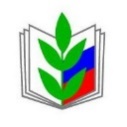  Профсоюз работников народного образования и наукиРоссийской Федерации(ОБЩЕРОССИЙСКИЙ ПРОФСОЮЗ ОБРАЗОВАНИЯ)Новосибирская областная организацияПРЕЗИДИУМ ОБЛАСТНОЙ ОРГАНИЗАЦИИПОСТАНОВЛЕНИЕ«28» февраля 2020 г.		г. Новосибирск					№ 2О проведении информационного марафона исследовательских и публицистических работ «75 лет Победы: память поколений»В рамках Года цифровизации и 75-летия Победы в Великой Отечественной войне, с целью активизации и повышения уровня информационной работы в организациях Профсоюза образования Новосибирской области, повышения информационной культуры 
и мотивации профсоюзного членства, выявления и поддержки талантливых и активных членов Профсоюза, в соответствии с планом работы Новосибирской областной общественной организации Профсоюза работников народного образования и науки Российской Федерации 
на 2020 год,ПРЕЗИДИУМ ПОСТАНОВЛЯЕТ:1. Провести с 1 марта по 31 октября 2020 года среди членов Профсоюза образовательных организаций Новосибирской области информационный марафон исследовательских и публицистических работ «75 лет Победы: память поколений».2. Утвердить Положение об информационном марафоне (приложение 1).3. Секретарям профсоюзных округов создать условия для активного участия профсоюзных организаций округа в информационном марафоне.4. Контроль исполнения постановления возложить на Абросимову Д.П., специалиста по информационной работе Новосибирской областной общественной организации Профсоюза работников народного образования и науки Российской Федерации. Председатель областной организации Профсоюза 						С.Г. Сутягина Приложение 1к постановлению от 28 февраля 2020 № 2Положение о проведении информационного марафона исследовательских и публицистических работ «75 лет Победы: память поколений»1. Общие положения1.1. Настоящее Положение регламентирует статус и порядок проведения информационного марафона исследовательских и публицистических работ «75 лет Победы: память поколений» (далее – Марафон) среди членов Профсоюза образовательных организаций Новосибирской области.1.2. Учредителем и организатором Марафона является Новосибирская областная общественная организация Профсоюза работников народного образования и науки РФ (далее– Организатор).1.3. Настоящее Положение действует до завершения Марафона и может быть изменено, дополнено или пролонгировано по решению Организатора. Все изменения и дополнения публикуются на сайте Организатора http://www.npo54/ru в разделе «Конкурсы и проекты» и в новостной ленте.2. Цель и задачи конкурса2.1. Марафон проводится в Год памяти и славы и посвящен 75-летию Победы в Великой Отечественной войне. Целью Марафона является воспитание исторической грамотности и любви к Родине, формирование чувства сопричастности с происходившими историческими событиями в годы войны, улучшение и развитие информационной работы в Профсоюзе, популяризация профсоюзных идей и дел.2.2. Задачами Марафона являются:2.2.1. Расширение знаний о Великой Отечественной войне.2.2.2. Формирование интереса к историческому и героическому прошлому своей страны через аналитическую и публицистическую деятельность.2.2.3. Содействие преемственности поколений и популяризации подвигов советского народа в масштабе Великой Отечественной войны; воспитание уважения к пожилым людям: ветеранам войны, труженикам тыла; чувств гордости за победу и сопереживания, сострадания за тех, кто пережил годы войны.2.2.4. Развитие творческих способностей и совершенствование навыков журналисткой и исследовательской работы у внештатных авторов в ППО и Т(М)ПО, среди активных членов Профсоюза.2.2.5. Формирование современного позитивного имиджа педагога и Профсоюза через последовательное совершенствование информационной работы.2.2.6. Мотивация профсоюзного членства и стимулирование активности членов Профсоюза.2.2.7. Внедрение в практику профсоюзной работы современных информационно-коммуникационных технологий.3. Номинации МарафонаИнформационный марафон проводится в Год памяти и славы и посвящен 75-летию Победы в Великой Отечественной войне. Тематика работ должна быть связана с этой важнейшей исторической датой.К участию в Марафоне принимаются работы по следующим номинациям:Публицистические материалы:Эссе, очерки и зарисовки о героях Великой Отечественной войны (в том числе, профсоюзных лидерах, работниках образования). Интервью с ныне живущим ветераном Великой Отечественной войны (в том числе, профсоюзном лидере, работником образования).Статьи о деятельности профсоюзной организации любого уровня в годы Великой Отечественной войны.Репортажи и отчеты о проекте, акции или мероприятии профсоюзной организации любого вида и уровня, посвященные Великой Отечественной войне, Году памяти и славы.Исследовательские работы:Анализ исторических событий, документов, фактов, которые помогут исследовать и сохранить военно-историческое наследие страны, увековечить память о героизме, мужестве ушедших на фронт и работающих в тылу в годы Великой отечественной войны людей, в том числе, учителей и их учеников. Исследование состояния системы образования и профсоюзной работы в районе в годы войны. 4. Условия участия4.1. Марафон проходит среди членов Профсоюза. К участию приглашаются все желающие, представившие свои работы в соответствии с условиями Марафона.4.2. Авторы предоставляют Организатору право на некоммерческое использование материалов без предварительного уведомления автора и без выплаты какого-либо вознаграждения. Публичная демонстрация представленных работ осуществляется с обязательным упоминанием имени автора. В случае возникновения претензии со стороны лиц, фигурирующих в материалах, представленных участниками на Марафон при публикации или публичном экспонировании в рамках профсоюзных мероприятий этих материалов и фотографий, ответственность несут авторы.4.3. Ответственность за несоблюдение авторства присылаемых работ несут участники Марафона, представившие данную работу. Организаторы не несут ответственности за нарушение участниками авторских прав третьих лиц.4.4. Все присланные для участия в Марафоне работы не возвращаются и не рецензируются.4.5. Организаторы вправе использовать присланные работы следующими способами без выплаты авторского вознаграждения: публиковать на сайте и иных СМИ на некоммерческой основе, демонстрировать на публичных профсоюзных мероприятиях.4.6. Участие в Конкурсе означает согласие с условиями данного Положения.5. Сроки проведения Марафона:Информационный марафон проходит с 1 марта по 31 октября 2020 года. Материалы принимаются до 31 октября включительно по электронной почте di.abrosimova@yandex.ru. Обязательно соблюдение требований к оформлению материалов и фотографий.Лучшие материалы в течение 2020 года будут публиковаться на сайте https://www.npo54.ru/. Организатор оставляет за собой право редактировать и сокращать материалы, предназначенные для публикации.6. Жюри конкурса6.1. Персональный состав жюри формируется Оргкомитетом конкурса. Жюри отбирает работы и оценивает лучшие из них. По результатам оценочного анкетирования члены жюри определяют победителей и предоставляют Оргкомитету подписанный всеми членами жюри протокол решения.6.2. Критерии оценки работ, представленных на Конкурс-2020:информационная насыщенность; социальная значимость;умение увидеть проблему;логическая стройность;соответствие заявленному жанру и теме;оригинальность подачи; наличие качественного иллюстративного материала (фото, карикатуры, плакаты, рисунки, схемы и т.п.).7. Требования к работам, присылаемым на конкурс7.1. Объем конкурсного материала не должен превышать 20 тысяч знаков.7.2. Материалы необходимо присылать исключительно в электронном виде. Необходимо приложить титульный лист, где указаны полностью имя, фамилия отчество участника, должность, место работы, город (село), район, регион проживания, адрес электронной почты, контактные телефоны.7.3. Не оставлять в материале нерасшифрованные инициалы и аббревиатуры. Все имена, названия организаций, учреждений и учебных заведений необходимо приводить полностью, без сокращений. 7.4. Не вкладывать фотографии в текстовый файл или в презентацию PowerPoint. Все фото необходимо высылать отдельными файлами в формате JPEG. Размер фото - не менее 15 см по длине или ширине (не менее 800-1000 пикселей), разрешение - не менее 200 пикселей на дюйм. Запрещается добавление рамок, подписей и авторских плашек.7.5. Необходимо сопровождать фотографии комментариями - кто или что на них изображено. Подписи к снимкам лучше ставить в конце материала. Обязательно указывать имя и фамилию автора фотографий.7.6. Каждый автор имеет право принять участие как в одной номинации, так и во всех. Количество работ не ограничено. Члены жюри оставляют за собой право перемещать присланные материалы из одной номинации в другую с учётом более точного соответствия их номинации и выбранной темы, раскрытия заявленной темы.7.7. Для участия в Конкурсе необходимо направить по электронному адресу di.abrosimova@yandex.ru  следующие документы:- Анкету (Приложение 1).- Согласие на использование персональных данных (Приложение 2).- Конкурсную работу и фотографии/иллюстрации к ней.7.8. Организаторы оставляют за собой право не принимать к участию работы, не соответствующие определенному качеству и техническому уровню, без объяснения причин.8. Награждение 8.1. Отобранные для участия в Марафоне работы будут опубликованы на сайте Организатора. Участники получают электронные сертификаты.8.2. Победители награждаются дипломами и ценными подарками. Оргкомитет оставляет за собой право изменить количество призовых мест.8.3 Итоги Конкурса будут опубликованы на сайте Организатора http://www.npo54/ru в разделе «Конкурсы и проекты» и в новостной ленте.8.4. Лучшие работы могут публиковаться в ежегодном журнале Новосибирской областной общественной организации Профсоюза работников народного образования и науки РФ «проф.ИНФО» и других печатных или электронных профсоюзных листовках.Председатель областной организации Профсоюза 						С.Г. Сутягина Приложение 1.1Анкета участника информационного марафона исследовательских и публицистических работ «75 лет Победы: память поколений»ФИО (полностью)Год рожденияНазвание работыМесто работы, должность (и если есть , то должность в ППО)Наименование Т(М)ПОТелефонЭл. почтаДополнительная информация, которую вы хотели бы сообщить о себе________________________________________________________________________________________________________________________________________________________________________________________________________________________________________________________________________Приложение 1.2Согласие на использование персональных данныхЯ, (фамилия, имя, отчество участника), подтверждаю правильность предоставляемых мной данных, даю согласие с тем, что данные будут внесены в базу данных и не возражаю против некоммерческого использования материалов для размещения на электронных и в печатных ресурсах с указанием имени автора по итогам проведения конкурса. Дата подачи заявки Подпись участникаЗаявки отправить по адресу: di.abrosimova@yandex.ruКонтакты для связи: 8-923-223-68-28, 8 (383) 221-39-62 Дина Абросимова